Deutsch lehren lernen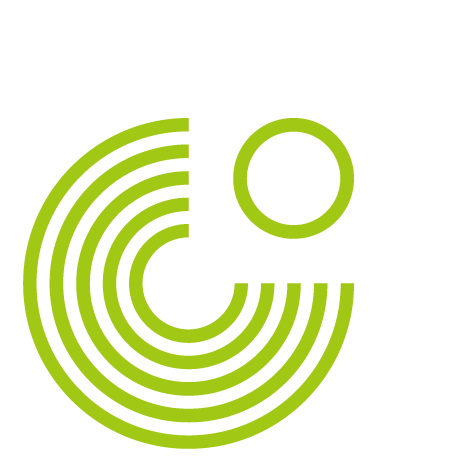 Einheit 8: DaF für KinderPrag, Goethe-InstitutGesamtdauer:					14 Wochen mit rund 100 Stunden ArbeitsaufwandOnline-Einführungswoche (6 Stunden)		Mo, 21.01. – So, 27.01.2019Einführungsseminar Moodle			25.01.2019, 14-16 UhrOnline-Selbstlernphase (8 Wochen)		Mo, 28.01. – Fr, 22.03.2019Präsenzphase 1 (Prag)				Fr, 22.03.2019, 13-19 UhrOnline-Selbstlernphase (2 Wochen)		Mo, 25.03. – So, 07.04.2019Praxiserkundungsprojekt (4 Wochen)		Mo, 08.04. – Do, 03.05.2019	Präsenzphase 2 (Prag)				Sa, 04.05.2019Bewerbung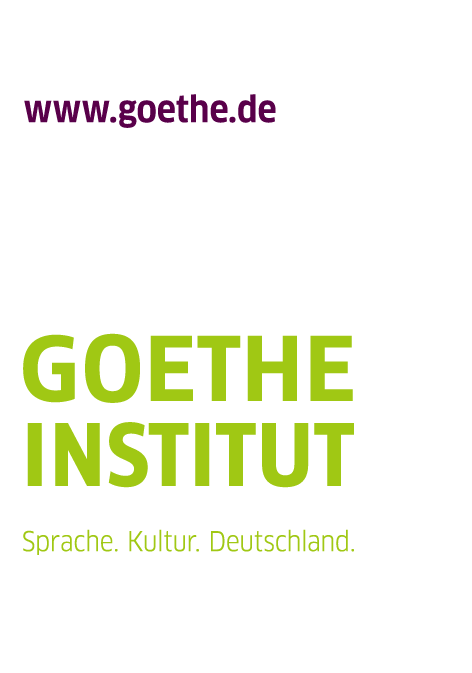 Mit meiner Unterschrift bestätige ich verpflichtend,  …dass ich an allen Bestandteilen der Einheit 8 von DLL teilnehmen werde, wie es vom Goethe-Institut veröffentlicht wurde und in der Zeit vom 22.01.2019 bis einschließlich 04.05.2018 in der Tschechischen Republik durchgeführt wird.dass ich die Möglichkeit habe, ein Praxiserkundungsprojekt an einem Kindergarten oder einer Primarschule durchzuführen (siehe oben: Institution für das Praxiserkundungsprojektdass ich die Teilnahmegebühr in Höhe von 500,- CZK entrichte und diesen Betrag zum ersten Seminartag mitbringe.Dass ich damit einverstanden bin, dass meine persönlichen Angaben und Daten vom Goethe-Institut zum Zwecke der Seminarvorbereitung gespeichert und für interne Zwecke genutzt werden.dass ich meinen eigenen Laptop zu den Präsenzseminaren in das Goethe-Institut nach Prag mitbringe.dass ich die Kosten der An- und Abreise und entstehende Übernachtungskosten während der Präsenztage in Prag selbständig übernehme.__________________________________________		_________________________________________________(Ort, Datum)						(Unterschrift der Teilnehmerin/des Teilnehmers)Kontakt:Goethe-InstitutBildungskooperation DeutschMasarykovo nábřeží 32 CZ- 110 00 Praha 1Šárka Stellnerová
E-Mail: Sarka.Stellnerova@goethe.deBitte ergänzen Sie das Formular vollständig und senden Sie es bis 07.01.2019 eingescannt per Mail an Sarka.Stellnerova@goethe.de oder per Post an das Goethe-Institut in Prag. Vielen Dank!Bitte ergänzen Sie das Formular vollständig und senden Sie es bis 07.01.2019 eingescannt per Mail an Sarka.Stellnerova@goethe.de oder per Post an das Goethe-Institut in Prag. Vielen Dank!Name, VornameGeburtsdatumPrivatadresseE-MailTelefonHochschulqualifikation(Universität, Fächerkombination, Abschluss, Abschlussjahr)bisherige Unterrichts-erfahrung im Fach Deutsch als Fremdsprache(Art, Dauer)Unterrichtserfahrung mit welchen Zielgruppen(Primar- oder Sekundarstufe mit Alter der Schüler, Erwachsenenbildung)Derzeitige berufliche Tätigkeit (Institution, Bezeichnung)Praxiserkundungsprojekt(An welcher Institution werden Sie das Praxiserkundungsprojekt durchführen?)Deutschkenntnisse bitte betreffendes Feld ankreuzen(Nachweise liegen vor und können auf Nachfrage des Goethe-Instituts vorgelegt werden)B2C1C2MutterspracheMutterspracheDeutschkenntnisse bitte betreffendes Feld ankreuzen(Nachweise liegen vor und können auf Nachfrage des Goethe-Instituts vorgelegt werden)Vorerfahrungen mit der Lernplattform „Moodle“ aus der Teilnehmer-perspektive (Seminarart, Veranstalter, Dauer)Ich melde mich für die DLL-Einheit 8 an, weil…… mich persönlich der innovative Ansatz der Aktionsforschung interessiert und ich eine neue Art der Deutschlehrerfortbildung im blended-learning-Verfahren kennen lernen möchte.… mich persönlich der innovative Ansatz der Aktionsforschung interessiert und ich eine neue Art der Deutschlehrerfortbildung im blended-learning-Verfahren kennen lernen möchte.… mich persönlich der innovative Ansatz der Aktionsforschung interessiert und ich eine neue Art der Deutschlehrerfortbildung im blended-learning-Verfahren kennen lernen möchte.… mich persönlich der innovative Ansatz der Aktionsforschung interessiert und ich eine neue Art der Deutschlehrerfortbildung im blended-learning-Verfahren kennen lernen möchte.Ich melde mich für die DLL-Einheit 8 an, weil…… weil ich die für dieses Modul zugewiesenen ECTS-Punkte im Rahmen meines Universitätsstudiums benötige.… weil ich die für dieses Modul zugewiesenen ECTS-Punkte im Rahmen meines Universitätsstudiums benötige.… weil ich die für dieses Modul zugewiesenen ECTS-Punkte im Rahmen meines Universitätsstudiums benötige.… weil ich die für dieses Modul zugewiesenen ECTS-Punkte im Rahmen meines Universitätsstudiums benötige.Ich melde mich für die DLL-Einheit 8 an, weil……. weil mein Arbeitgeber von mir die Teilnahme an regemäßigen Fortbildungen verlangt.…. weil mein Arbeitgeber von mir die Teilnahme an regemäßigen Fortbildungen verlangt.…. weil mein Arbeitgeber von mir die Teilnahme an regemäßigen Fortbildungen verlangt.…. weil mein Arbeitgeber von mir die Teilnahme an regemäßigen Fortbildungen verlangt.Ich melde mich für die DLL-Einheit 8 an, weil……. ich generell an Fortbildungen für Deutschlehrer/-innen interessiert bin.…. ich generell an Fortbildungen für Deutschlehrer/-innen interessiert bin.…. ich generell an Fortbildungen für Deutschlehrer/-innen interessiert bin.…. ich generell an Fortbildungen für Deutschlehrer/-innen interessiert bin.Woher haben Sie von DLL erfahren?Ich habe die Ausschreibung auf der Homepage des Goethe-Instituts in Prag gelesen.Ich habe die Ausschreibung auf der Homepage des Goethe-Instituts in Prag gelesen.Ich habe die Ausschreibung auf der Homepage des Goethe-Instituts in Prag gelesen.Ich habe die Ausschreibung auf der Homepage des Goethe-Instituts in Prag gelesen.Woher haben Sie von DLL erfahren?Ich bin durch die Seiten www.goethe.de/dll auf das Programm aufmerksam geworden.Ich bin durch die Seiten www.goethe.de/dll auf das Programm aufmerksam geworden.Ich bin durch die Seiten www.goethe.de/dll auf das Programm aufmerksam geworden.Ich bin durch die Seiten www.goethe.de/dll auf das Programm aufmerksam geworden.Woher haben Sie von DLL erfahren?Durch Bekannte/Kolleg/-innen.Durch Bekannte/Kolleg/-innen.Durch Bekannte/Kolleg/-innen.Durch Bekannte/Kolleg/-innen.Woher haben Sie von DLL erfahren?Durch Informationen meines Arbeitgebers.Durch Informationen meines Arbeitgebers.Durch Informationen meines Arbeitgebers.Durch Informationen meines Arbeitgebers.Woher haben Sie von DLL erfahren?Sonstige BemerkungenIch möchte gerne den Band „Einheit 8: Deutsch für Jugendliche“ für 500,- CZK käuflich erwerben und bringe das Geld am ersten Seminartag mit.Ich verzichte auf den Kauf und begnüge mich mit der online-Version des Buches im Moodle-Kursraum.